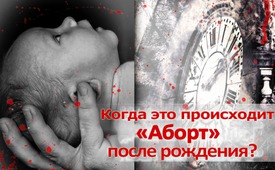 Когда это происходит, «аборт» после рождения??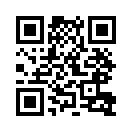 В отличие от Ирландии, где право на жизнь нерожденного ребенка закреплено в Конституции с 1983 года, во многих странах ЕС аборт остается свободным от наказания до 12-й недели беременности при определенных условиях. Сейчас в ходу развитие, которое выходит далеко за рамки всего и затмевает все до сей поры действительные понимания об уголовном праве и этике. Требуют легализации убийства новорожденных ....В Ирландии аборты считаются незаконными уже более 30 лет. В 1983 году ирландский электорат даже принял конституционную норму, которая приравнивает право на жизнь ребенка к праву на жизнь матери. Для легализации абортов в Ирландии требуется конституционная поправка, и принять решение должен народ. 26 сентября 2017 года Spiegel online сообщил, что на 2018 год запланирован новый референдум о легализации абортов в Ирландии. В отличие от Ирландии, во многих европейских странах, таких как Германия, в течение многих лет аборт всё ещё возможен до 12-й недели беременности. Хотя аборт считается незаконным, он не подвергается судебному преследованию, если до начала процедуры было проведено консультирование, и был выдержан трехдневный период для размышления. В зависимости от источника данных, ежегодные показатели абортов в Германии составляют от 100 000 до 300 000 младенцев.
Во многих странах аборт разрешён на более лёгких условиях, однако этого, по-видимому, уже недостаточно для определенных сторонников абортов. Как ни странно это звучит, такие сторонники абортов требуют, чтобы даже роды не были преградой для абортов. Одним из известных защитников послеродового убийства новорождённых-инвалидов является австралийский активист по защите прав животных Питер Сингер. В своей книге «Практическая этика», опубликованной в 1979 году, он пишет: «Убийство новорождённого-инвалида в отношении морали не стоит в одном ряду с убийством человека. Очень часто это вообще не преступление». Таким образом, убийство новорожденного - это только поздний аборт, - заключает активист по защите прав животных Сингер. То, что считается убийством по стандартам современного уголовного права и этики, смело пропагандируется Питером Сингером в его работе как справедливый акт. Заявляя такое, Сингер сталкивается с сопротивлением с 1979 года, особенно в немецкоязычных странах. Однако, несмотря на это публичное противодействие тезисам Сингера, убийство тяжело больных детей, сразу после рождения, законно разрешено в Нидерландах с 1997 года. Чтобы защитить врачей, которые совершили это убийство, от уголовного преследования, был сформулирован «Протокол Гронингера». Этот протокол действителен в Нидерландах и содержит рекомендации и критерии, согласно которым врачам разрешается заниматься «неонатальным прекращением жизни» и «прекращением жизни детей в возрасте до 12 лет», не подвергаясь уголовному преследованию.
Еще один шаг на пути к послеродовому убийству, и теперь уже здорового младенца, потребовали в 2012 году два австралийских ученых - Альберто Джубилини и Франческа Минерва. Их статья под названием «Аборты после родов - почему ребенок должен жить?» была опубликована в английском журнале “Journal of Medical Ethics“. Они заявляют, что «убийство новорожденного должно быть разрешено во всех тех случаях, когда аборт разрешается до рождения, включая случаи, когда ребенок здоров». В своем эссе авторы не указывают время, до которого разрешено убивать детей. Но их вывод ясен: если к моменту рождения из-за «социальных, медицинских, психологических или финансовых причин» для кого-то стало «невыносимым бременем забота о своих потомках, тогда люди должны получить возможность без принуждения делать то, что они не могут себе позволить». Эти «ученые» своими тезисами в 2012 году вызвали мировое возмущение в основных средствах массовой информации. Однако вышеупомянутое развитие показывает, что общественное негодование часто ничего не меняет. Скорее, это работает по следующему принципу: сначала в мире сеется мысль о постнатальном аборте младенцев, сопровождаемая небольшим публичным негодованием, но несмотря на это, негодование всё же продолжается. Неужели нас отделяет всего лишь десятилетие или только лишь несколько лет от легализации умышленного убийства здоровых детей под названием «поздний аборт», у которого есть свои сторонники и пропагандисты? И сколько времени потребуется, чтобы других «неудобных людей» так же законно можно было бы ликвидировать? Поднимите свой голос сегодня против этой тихо приближающейся тенденции в отношении легального убийства младенцев после рождения. Помогайте распространять эту информацию, чтобы разоблачать такие события заранее, чтобы, как в Ирландии, так и у нас ещё не рожденные дети были защищены!от ch., as.Источники:http://www.spiegel.de/panorama/gesellschaft/irland-haelt-2018-volksentscheid-ueber-abtreibungen-ab-a-1170056.html
Mamma-Info Nr.5/2017( Nov./Dez.)
http://www.focus.de/familie/100-000-fehlen-experte-sicher-in-deutschland-treiben-viel-mehr-frauen-ab-als-die-statistik-zeigt_id_6582349.html
https://www.welt.de/politik/deutschland/article141455268/So-begruendet-Peter-Singer-Toetung-behinderter-Babys.html
http://www.focus.de/familie/geburt/forscher-rechtfertigen-toetung-neugeborener-legaler-kindsmord_id_2450059.html
http://www.sueddeutsche.de/leben/artikel-ueber-kindstoetung-ethiker-fordern-post-natale-abtreibung-1.1300098
https://www.aerzteblatt.de/archiv/45196/Niederlande-Sterbehilfe-an-SaeuglingenМожет быть вас тоже интересует:#Abort - Аборт - www.kla.tv/www.kla.tv/AbortKla.TV – Другие новости ... свободные – независимые – без цензуры ...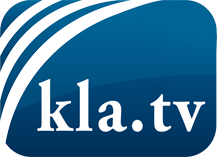 О чем СМИ не должны молчать ...Мало слышанное от народа, для народа...регулярные новости на www.kla.tv/ruОставайтесь с нами!Бесплатную рассылку новостей по электронной почте
Вы можете получить по ссылке www.kla.tv/abo-ruИнструкция по безопасности:Несогласные голоса, к сожалению, все снова подвергаются цензуре и подавлению. До тех пор, пока мы не будем сообщать в соответствии с интересами и идеологией системной прессы, мы всегда должны ожидать, что будут искать предлоги, чтобы заблокировать или навредить Kla.TV.Поэтому объединитесь сегодня в сеть независимо от интернета!
Нажмите здесь: www.kla.tv/vernetzung&lang=ruЛицензия:    Creative Commons License с указанием названия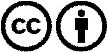 Распространение и переработка желательно с указанием названия! При этом материал не может быть представлен вне контекста. Учреждения, финансируемые за счет государственных средств, не могут пользоваться ими без консультации. Нарушения могут преследоваться по закону.